INDICAÇÃO Nº 6555/2017Indica ao Poder Executivo a execução de serviços de tapa-buracos na Rua Rafael Cervone no cruzamento com a Rua Luis Ometto, no Distrito Industrial.Excelentíssimo Senhor Prefeito Municipal, Nos termos do Art. 108 do Regimento Interno desta Casa de Leis, dirijo-me a Vossa Excelência para sugerir que, por intermédio do Setor competente, que seja executado serviço de tapa-buracos na Rua Rafael Cervone esquina com a Rua Luis Ometto, no Distrito Industrial.Justificativa:          		Motoristas e trabalhadores da região reclamam que nesse cruzamento há erosão no pavimento asfáltico junto à canaleta de escoamento de águas pluviais. Esse buraco oferece riscos aos motoristas, especialmente os motociclistas. Pedem providências por parte da Administração Municipal para realização dos reparos necessários.Plenário “Dr. Tancredo Neves”, em 14 de agosto de 2017.José Antonio Ferreira“Dr. José”Vereador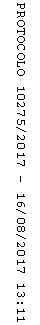 